GUIA DE TRABAJOS PRACTICOS N 9ESPACIO CURRICULAR: GEOGRAFIA ARGENTINACURSO: 3eros.DIVISIONES: 1era, 2da, 3era, 4ta, 5ta, 6taTEMA: CUENCAS HIDROGRAFICAS1-Lee y busca material bibliográfico para resolver las siguientes actividades:CUENCA DEL PLATA:-Porque la cuenca del plata es un recurso fundamental para la Argentina?Completa el siguiente cuadroCaracterice los cursos de rio Paraná (alto Parana,Parana medio, Paraná Deltico)Los vientos locales Pampero y Sudestada ¿Qué efecto producen en el rio de la plata?Localiza la cuenca del plata con sus respectivas afluentes2-ACTIVIDADES DEL DESAGUADEROQué región Argentina abarca la cuenca del desaguadero?Caracterice sus afluentes: Jáchal, San Juan, Mendoza, Tunuyan, Diamante y Atuel.Complete el siguiente cuadro:Cuál es el uso que se le da al agua de la cuenca del Desaguadero?Localizar la cuenca del desaguadero y sus afluentes.3-realice el siguiente cuadro comparativo de las dos cuencas4-Averigua sobre el Sistema Acuífero Guaraní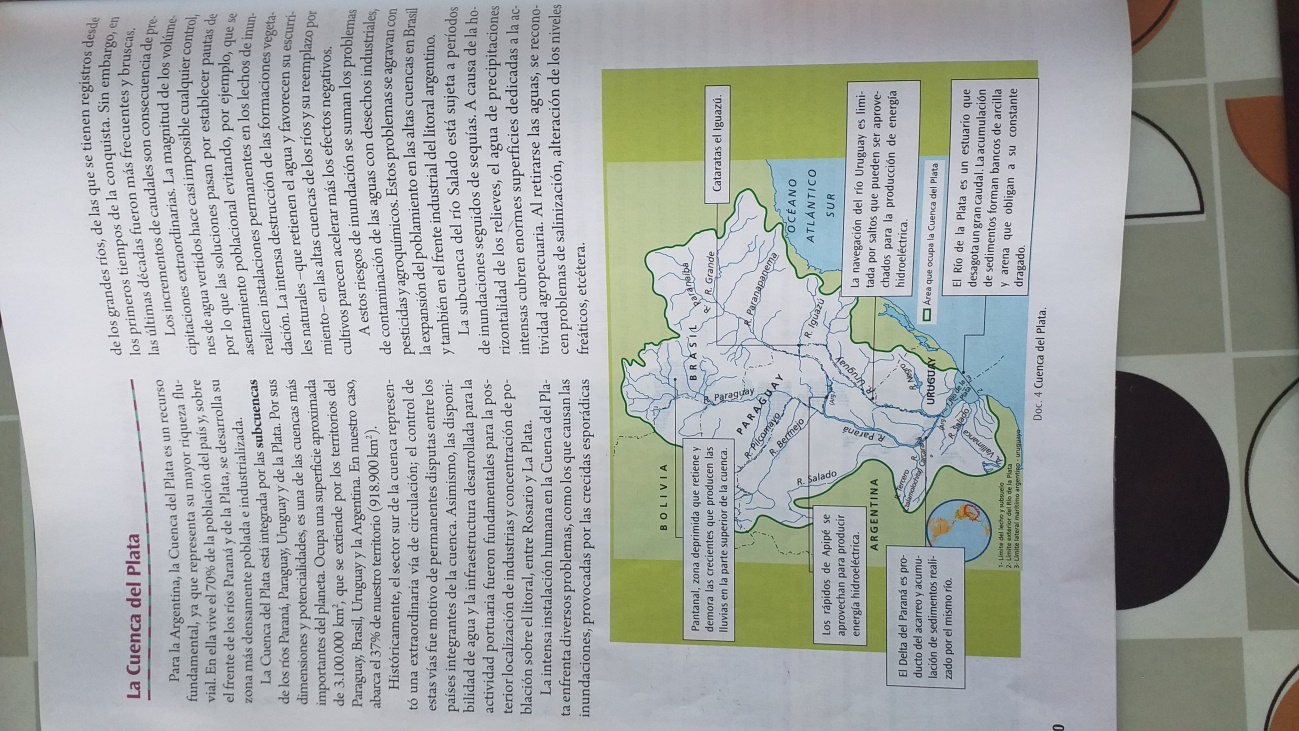 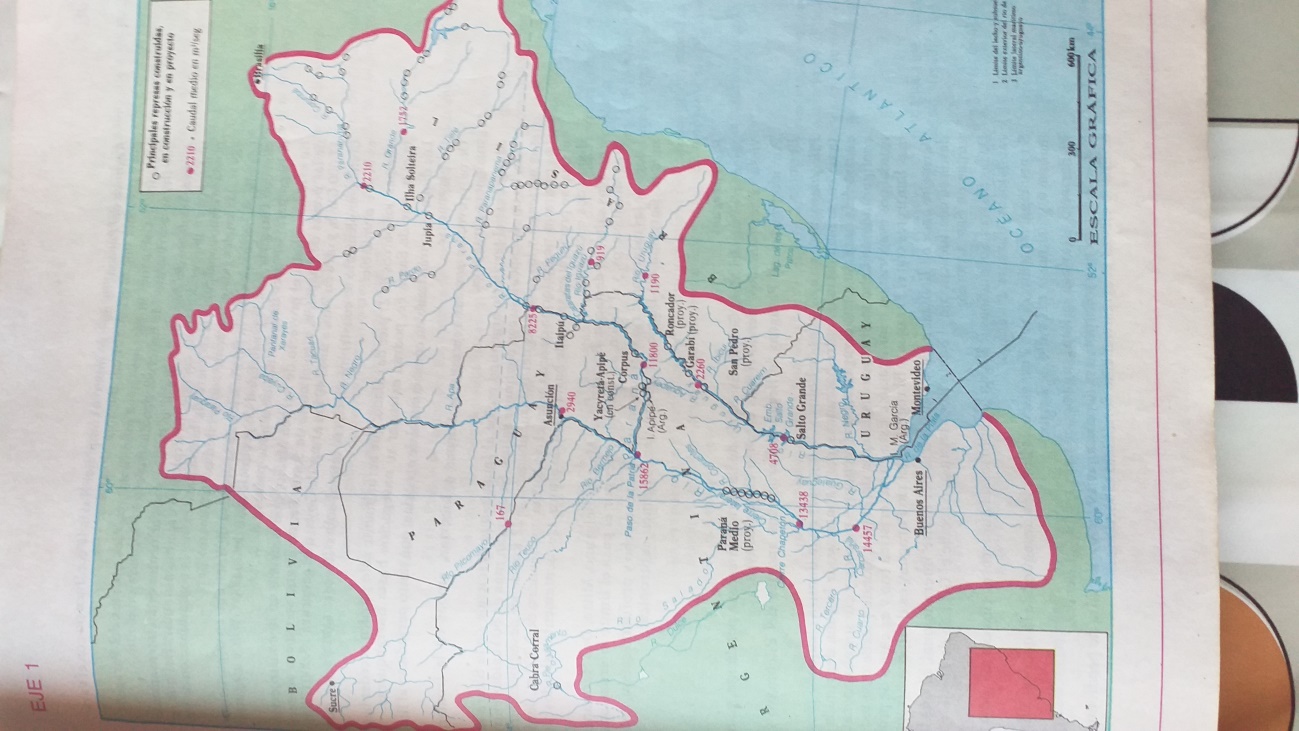 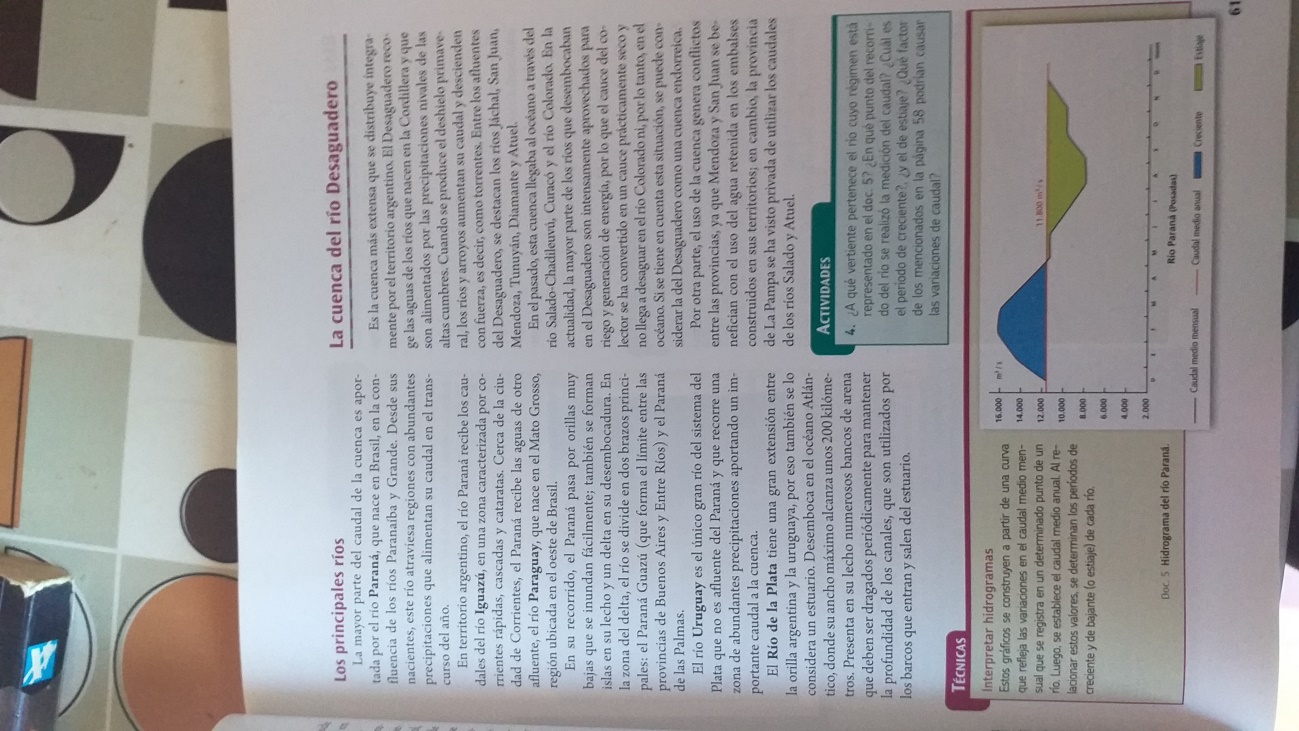 ESCUELA DE COMERCIO Nº1 “JOSÉ ANTONIO CASAS”SubcuencasAfluentesRégimenAprovechamientoDesembocaduraDesembocaduraProvinciaQue abarcaProvinciaQue abarcaParanáUruguayRio de laPlataParaguayRíos de la cuenca del DesaguaderoOasis que generanIglesia San José de JachalSan JuanMendozatunuyanDiamanteAtuelCUENCA DEL PLATACUENCA DEL DESAGUADEROTIPO DE CUENCAREGIMENREGION CLIMATICAPROVINCIAS QUE ABARCAPAISES QUE ABARCAAFLUENTESAPROVECHAMIENTOCAUDALNAVEGACIONPUERTOSPOBLACIONIMPORTANCIA